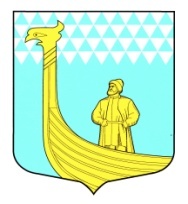 АДМИНИСТРАЦИЯМУНИЦИПАЛЬНОГО ОБРАЗОВАНИЯВЫНДИНООСТРОВСКОЕ СЕЛЬСКОЕ  ПОСЕЛЕНИЕВолховский муниципальный районЛенинградская областьдеревня Вындин Островул. Школьная, д.1 а ПОСТАНОВЛЕНИЕОб определении рабочих мест для осужденных к обязательным работам  на территории муниципального образования Вындиноостровское сельское поселение на 2013 годот «__12___»  марта 2013 года                                                №__25_____В соответствии с действующим законодательством, руководствуясь статьей 49 Уголовного кодекса Российской Федерации, ст. 25 Уголовно-исполнительного кодекса Российской Федерации, с целью исполнения судебных приговоров в отношении осужденных к наказанию, не связанному с лишением свободы в виде обязательных работ, п о с т а н о в л я ю :1.Определить на 2013 год осужденным к обязательным работам, не имеющим основного места работы, места отбывания обязательных работ на территории МО Вындиноостровское сельское поселение по согласованию с ФКУ УИИ УФСИН РФ по Санкт-Петербургу и Ленинградской области в Волховском районе согласно приложения 1.2. Определить на 2013 год осужденным к обязательным работам, имеющим ограничения к труду, инвалидам, не имеющим основного места работы, места отбывания обязательных работ на территории муниципального образования Вындиноостровское сельское поселение по согласованию с ФКУ УИИ УФСИН РФ по Санкт-Петербургу и Ленинградской области в Волховском районе согласно приложения 2.3. Данное постановление подлежит опубликованию в средствах массовой информации-газете «Провинция» и вступает в законную силу с даты его опубликования.4.Постановление администрации от 19 апреля 2012 года № 33 «Об организации мест для исполнения исправительных и обязательных работ на территории МО Вындиноостровское сельское поселение» считать недействующим.5. Контроль за исполнением данного постановления оставляю за собой.Глава администрации                                               М.ТимофееваУтвержденоПостановлениемГлавы администрацииМО Вындиноостровское сельское поселениеот «___»  марта 2013 года № _25___Приложение 1ПЕРЕЧЕНЬ ОБЪЕКТОВОпределенных для отбывания обязательных работ для осужденных на 2013 год, на территории муниципального образования Вындиноостровское сельское поселениеУтвержденоПостановлениемГлавы администрацииМО Вындиноостровское сельское поселениеот «_12__»  марта 2013 года № __25__Приложение 2ПЕРЕЧЕНЬ ОБЪЕКТОВОпределенных для отбывания обязательных работ для осужденных, имеющих ограничения к труду, инвалидам на 2013 год территории муниципального образования Вындиноостровское сельское поселение№Наименование объектафактический адресюридический адресФ.И.О руководителя1Администрация МО Вындиноостровское сельское поселение187440, Ленинградская область, Волховский район, дер. Вындин Остров, ул. Школьная, 1-а187440, Ленинградская область, Волховский район, дер. Вындин Остров, ул. Школьная, 1-аглава администрации Тимофеева М.Ател/факс8(81363 37-641)№Наименование объектафактический адресюридический адресФ.И.О руководителя1Администрация МО Вындиноостровское сельское поселение187440, Ленинградская область, Волховский район, дер. Вындин Остров, ул. Школьная, 1-а187440, Ленинградская область, Волховский район, дер. Вындин Остров, ул. Школьная, 1-аглава администрации Тимофеева М.Ател/факс8(81363 37-641)